SPONNE SCHOOL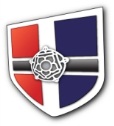 Person SpecificationSEN AdministratorEssential Skills & Experience Experience of working in a school or care environment with young people with Special Educational needs Knowledge and understanding of safeguarding requirements and the duty to protect students Able to demonstrate tolerance and understanding and be positive, open and professional with a caring nature Ability to relate well to staff, parents/carers  and students and maintain confidentiality Team player with good interpersonal skills, able to communicate with a wide range of people Appropriate experience in administration with excellent organisational skills – ability to work accurately with an eye for detail and a systematic approach  Accurate written communication skills, including proof reading  Computer literate, proficient in Microsoft Office (including Excel) Able to work under direction as well as organise own time effectively and flexiblyAdaptable and able to cope with changes to routine at short noticeAbility to work efficiently when multi-taskingEducated to GCSE levelDesirableExperience of dealing with safeguarding issuesAn understanding of Special Educational Needs and Disabilities would be advantageousSponne School is committed to safeguarding and promoting the welfare of children and young people, and expects all staff and volunteers to share this commitment. 